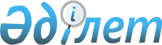 Об утверждении Иргизского районный бюджет на 2017-2019 годыРешение маслихата Иргизского района Актюбинской области от 22 декабря 2016 года № 51. Зарегистрировано Департаментом юстиции Актюбинской области 11 января 2017 года № 5213
      Сноска. В заголовке и в приложениях указанного решения слова "бюджета Иргизского района", "бюджет Иргизского района на 2017 год", "бюджет Иргизского района на 2018 год", "бюджет Иргизского района на 2019 год", заменены словами "Иргизского районный бюджет", "Иргизский районный бюджет на 2017 год", "Иргизский районный бюджет на 2018 год", "Иргизский районный бюджет на 2019 год решением маслихата Иргизского района Актюбинской области от 17.11.2017 № 108 (вводится в действие с 01.01.2017).
      В соответствии со статьей 9 Бюджетного кодекса Республики Казахстан от 4 декабря 2008 года, статьей 6 Закона Республики Казахстан от 23 января 2001 года "О местном государственном управлении и самоуправлении в Республике Казахстан" маслихат Иргизского района РЕШИЛ:
      1. Утвердить бюджет Иргизского района на 2017 - 2019 годы согласно приложениям 1, 2 и 3 соответственно, в том числе на 2017 год в следующих объемах:
      1) доходы                                                 3 396 219,2 тысяч тенге;
      в том числе по:
      налоговым поступлениям                                     475 752 тысяч тенге; 
      неналоговым поступлениям                               16 458 тысяч тенге;
      поступлениям от продажи 
      основного капитала                                           1 800 тысяч тенге;
      поступлениям трансфертов                               2 902 209,2 тысяч тенге;
      2) затраты                                                 3 574 273,5 тысяч тенге;
      3) чистое бюджетное кредитование                         7 516,5 тысяч тенге;
      в том числе:
      бюджетные кредиты                                     15 658,5 тысяч тенге; 
      погашение бюджетных кредитов                               8 142 тысяч тенге;
      4) сальдо по операциям
      с финансовыми активами                                     0 тысяч тенге; 
      в том числе:
      приобретение финансовых активов                         0 тысяч тенге;
      5) дефицит бюджета                                     - 185 570,8 тысяч тенге;
      6) финансирование дефицита бюджета                         185 570,8 тысяч тенге.
      Сноска. Пункт 1 с изменениями, внесенными решениями маслихата Иргизского района Актюбинской области от 13.03.2017 № 75 (вводится в действие с 01.01.2017); от 12.07.2017 № 95 (вводится в действие с 01.01.2017); от 22.08.2017 № 102 (вводится в действие с 01.01.2017); от 17.11.2017 № 108 (вводится в действие с 01.01.2017).


      2. Установить, что в доход районного бюджета зачисляются:
      индивидуальный подоходный налог;
      социальный налог;
      налог на имущество физических и юридических лиц, индивидуальных предпринимателей;
      земельный налог;
      единый земельный налог;
      налог на транспортные средства;
      акцизы на бензин и дизельное топливо;
      плата за пользование земельными участками;
      лицензионный сбор за право занятия отдельными видами деятельности;
      государственная пошлина, зачисляемая в местный бюджет;
      регистрационный сбор, зачисляемый в местный бюджет;
      доходы от аренды имущества коммунальной собственности района (города областного значения), за исключением доходов от аренды имущества коммунальной собственности района (города областного значения), находящегося в управлении акимов города районного значения, села, поселка, сельского округа;
      вознаграждения по кредитам, выданным из бюджета района (города областного значения);
      штрафы, пени, санкции, взыскания;
      другие неналоговые поступления;
      деньги от продажи государственного имущества, закрепленного за государственными учреждениями, финансируемыми из бюджета района (города областного значения);
      поступления от продажи земельных участков, за исключением земельных участков сельскохозяйственного назначения.
      3. Принять к сведению и руководству, что в соответствии со статьей 7 Закона Республики Казахстан "О республиканском бюджете на 2017 - 2019 годы" установлено:
      с 1 января 2017 года: 
      1) минимальный размер заработной платы - 24 459 тенге;
      2) месячный расчетный показатель для исчисления пособий и иных социальных выплат, а также для применения штрафных санкций, налогов и других платежей в соответствии с законодательством Республики Казахстан - 2 269 тенге;
      3) величина прожиточного минимума для исчисления размеров базовых социальных выплат - 24 459 тенге.
      4. В соответствии с решением областного маслихата № 72 от 12 декабря 2016 года "Об областном бюджете на 2017 - 2019 годы" предусмотрены на 2017 год субвенции, передаваемые из областного бюджета в районный бюджет в сумме 2 195 000 тысяч тенге.
      5. Учесть в районном бюджете на 2017 год поступление текущих целевых трансфертов из республиканского бюджета через областной бюджет:
      3 899 тысяч тенге -на доплату учителям, прошедшим стажировку по языковым курсам и на доплату учителям за замещение на период обучения основного сотрудника;
      6 703 тысяч тенге- на внедрение обусловленной денежной помощи по проекту "Өрлеу";
      827 тысяч тенге- на реализацию Плана мероприятий по обеспечению прав и улучшению качества жизни инвалидов в Республике Казахстан на 2012-2018 годы;
      14 074 тысяч тенге – на развитие рынков труда.
      Сноска. Пункт 5 с изменениями, внесенными решениями маслихата Иргизского района Актюбинской области от 12.07.2017 № 95 (вводится в действие с 01.01.2017); от 17.11.2017 № 108 (вводится в действие с 01.01.2017).


      6. Учесть в районном бюджете на 2017 год поступление текущих целевых трансфертов из республиканского бюджета через областной бюджет:
      58 062 тысяч тенге – на реализацию государственного образовательного заказа в дошкольных организациях образования; 
      154 948 тысяч тенге -на апробирование подушевого финансирования организаций среднего образования;
      2 785 тысяч тенге- на обеспечение доступа общеобразовательных школ к широкополосному интернету;
      5 690 тысяч тенге -на подключение общеобразовательных школ к интерактивному образовательному контенту;
      4 845 тысяч тенге-на оснащение общеобразовательных школ технической инфраструктурой;
      30 093 тысяч тенге-на капитальные расходы подведомственных государственных организаций образования;
      19 280 тысяч тенге- на содействие занятости населения;
      4 421 тысяч тенге - на возмещение (до 50%) стоимости сельскохозяйственных животных (крупного и мелкого рогатого скота) больных бруцеллезом, направляемых на санитарный убой;
      130 328,2 тысяч тенге-на капитальный и средний ремонт автомобильных дорог районного значения и улиц населенных пунктов;
      95 063 тысяч тенге -на проектирование и (или) строительство, реконструкцию жилья коммунального жилищного фонда; 
      131 500 тысяч тенге - на развитие системы водоснабжения и водоотведения в сельских населенных пунктах;
      22 996 тысяч тенге- на развитие продуктивной занятости и массового предпринимательства;
      4 885 тысяч тенге- на проектирование, развитие, обустройство и (или) приобретение инженерно-коммуникационной инфраструктуры;
      1 887 тысяч тенге -на организацию пожарных постов по тушению степных пожаров, а также пожаров в населенных пунктах;
      5 981 тысяч тенге- на приобретение оборудования для элективного курса по робототехнике;
      8 942 тысяч тенге- на организацию эксплуатации сетей газификации, находящихся в коммунальной собственности районов (городов областного значения).
      Распределение указанных сумм трансфертов определяется на основании постановления акимата района.
      Сноска. Пункт 6 с изменениями, внесенными решениями маслихата Иргизского района Актюбинской области от 13.03.2017 № 75 (вводится в действие с 01.01.2017); от 12.07.2017 № 95 (вводится в действие с 01.01.2017); от 22.08.2017 № 102 (вводится в действие с 01.01.2017); от 17.11.2017 № 108 (вводится в действие с 01.01.2017).


      7. Утвердить резерв местного исполнительного органа района на 2017 год в сумме 9 000 тысяч тенге.
      Сноска. Пункт 7 с изменением, внесенным решением маслихата Иргизского района Актюбинской области от 12.07.2017 № 95 (вводится в действие с 01.01.2017).


      8. Утвердить перечень районных бюджетных программ, не подлежащих секвестру в процессе исполнения Иргизского районного бюджета на 2017 год, согласно приложению 4.
      9. Утвердить бюджетные программы аппаратов акимов сельских округов района в городе, города районного значения, поселка, села, сельского округа согласно приложению 5.
      10. Утвердить распределение трансфертов органам местного самоуправления согласно приложению 6.
      11. Настоящее решение вводится в действие с 1 января 2017 года. Иргизский районный бюджет на 2017 год
      Сноска. Приложение 1 –в редакции решения маслихата Иргизского района Актюбинской области от 12.12.2017 № 111 (вводится в действие с 01.01.2017). Иргизский районный бюджет на 2018 год
      Сноска. Приложение 2 –в редакции решения маслихата Иргизского района Актюбинской области от 12.07.2017 № 95 (вводится в действие с 01.01.2017). Иргизский районный бюджет на 2019 год Перечень районных бюджетных программ, не подлежащих секвестру в процессе исполнения Иргизского районного бюджета на 2017 год Бюджетные программы аппаратов акимов сельских округов района в городе, города районного значения, поселка, села, сельского округа на 2017 год
      Сноска. Приложение 5 –в редакции решения маслихата Иргизского района Актюбинской области от 12.12.2017 № 111 (вводится в действие с 01.01.2017). Трансферты органам местного самоуправления 
					© 2012. РГП на ПХВ «Институт законодательства и правовой информации Республики Казахстан» Министерства юстиции Республики Казахстан
				
      Председатель сессии Иргизского районного маслихата: 

И. САРСЕНБАЕВ

      Секретарь Иргизского районного маслихата: 

К. КОСАЯКОВ
Приложение 1 к решению районного маслихата от 22 декабря 2016 года № 51
Категория
Категория
Категория
Категория
Сумма 
(тысяча тенге)
Класс
Класс
Класс
Сумма 
(тысяча тенге)
Под класс
Под класс
Сумма 
(тысяча тенге)
Наименование
Сумма 
(тысяча тенге)
1
2
3
4
5
І. Доходы
3 396 219,2
1
Налоговые поступления
475 752
01
Подоходный налог
130 971
2
Индивидуальный подоходный налог
130 971
03
Социальный налог
114 925
1
Социальный налог
114 925
04
Налоги на собственность
168 700
1
Налог на имущество
151 243
3
Земельный налог
586
4
Налог на транспортные средства
15 105
5
Единый земельный налог
1 766
05
Внутренние налоги на товары, работы и услуги 
59 556
2
Акцизы
60
3
Поступления за использование природных и других ресурсов
54 624
4
Сборы за ведение предпринимательской и профессиональной деятельности
4 872
08
Обязательные платежи, взимаемые за совершение юридически значимых действий и (или) выдачу документов уполномоченными на то государственными органами или должностными лицами
1 600
1
Государственная пошлина
1 600
2
Неналоговые поступления
16 458
01
Доходы от государственной собственности
3 458
5
Доходы от аренды имущества, находящегося в государственной собственности
3 448
7
Вознаграждения по кредитам, выданным из государственного бюджета
10
06
Прочие неналоговые поступления
13 000
1
Прочие неналоговые поступления
13 000
3
Поступления от продажи основного капитала
1 800
01
Продажа государственного имущества, закрепленного за государственными учреждениями
200
1
Продажа государственного имущества, закрепленного за государственными учреждениями
200
03
Продажа земли и нематериальных активов
1 600
1
Продажа земли
1 600
4
Поступления трансфертов
2 902 209,2
02
Трансферты из вышестоящих органов государственного управления
2 902 209,2
2
Трансферты из областного бюджета
2 902 209,2
Функциональная группа
Функциональная группа
Функциональная группа
Функциональная группа
Функциональная группа
Сумма 
(тысяча тенге)
Функциональная подгруппа
Функциональная подгруппа
Функциональная подгруппа
Функциональная подгруппа
Сумма 
(тысяча тенге)
Администратор бюджетных программ
Администратор бюджетных программ
Администратор бюджетных программ
Сумма 
(тысяча тенге)
Программа
Программа
Сумма 
(тысяча тенге)
Наименование
Сумма 
(тысяча тенге)
1
2
3
4
5
6
ІІ.Затраты
3 574 273,5
01
Государственные услуги общего характера
252 934,1
1
Представительные, исполнительные и другие органы, выполняющие общие функции государственного управления
214 260,4
112
Аппарат маслихата района (города областного значения)
19 145,5
001
Услуги по обеспечению деятельности маслихата района (города областного значения)
19 087,5
003
Капитальные расходы государственного органа
58
122
Аппарат акима района (города областного значения)
76 380,4
001
Услуги по обеспечению деятельности акима района (города областного значения)
74 984,4
003
Капитальные расходы государственного органа
1 396
123
Аппарат акима района в городе, города районного значения, поселка, села, сельского округа
118 734,5
001
Услуги по обеспечению деятельности акима района в городе, города районного значения, поселка, села, сельского округа
110 514,2
022
Капитальные расходы государственного органа
8 220,3
2
Финансовая деятельность
14 077,1
452
Отдел финансов района (города областного значения)
14 077,1
001
Услуги по реализации государственной политики в области исполнения бюджета и управления коммунальной собственностью района (города областного значения)
13 749,1
010
Приватизация, управление коммунальным имуществом, постприватизационная деятельность и регулирование споров, связанных с этим
270
018
Капитальные расходы государственного органа
58
5
Планирование и статистическая деятельность
10 436,5
453
Отдел экономики и бюджетного планирования района (города областного значения)
10 436,5
001
Услуги по реализации государственной политики в области формирования и развития экономической политики, системы государственного планирования
10 323,8
004
Капитальные расходы государственного органа
112,7
9
Прочие государственные услуги общего характера
14 160,1
495
Отдел архитектуры, строительства, жилищно-коммунального хозяйства, пассажирского транспорта и автомобильных дорог района (города областного значения)
14 160,1
001
Услуги по реализации государственной политики на местном уровне в области в области архитектуры, строительства, жилищно-коммунального хозяйства, пассажирского транспорта и автомобильных дорог
14 108,6
003
Капитальные расходы государственного органа
51,5
02
Оборона
10 918
1
Военные нужды
2 084
122
Аппарат акима района (города областного значения)
2 084
005
Мероприятия в рамках исполнения всеобщей воинской обязанности
2 084
2
Организация работы по чрезвычайным ситуациям
8 834
122
Аппарат акима района (города областного значения)
8 834
006
Предупреждение и ликвидация чрезвычайных ситуаций масштаба района (города областного значения)
4 255
007
Мероприятия по профилактике и тушению степных пожаров районного (городского) масштаба, а также пожаров в населенных пунктах, в которых не созданы органы государственной противопожарной службы
4 579
03
Общественный порядок, безопасность, правовая, судебная, уголовно-исполнительная деятельность
560
9
Прочие услуги в области общественного порядка и безопасности
560
495
Отдел архитектуры, строительства, жилищно-коммунального хозяйства, пассажирского транспорта и автомобильных дорог района (города областного значения)
560
019
Обеспечение безопасности дорожного движения в населенных пунктах
560
04
Образование
2 258 765,4
1
Дошкольное воспитание и обучение
302 196,6
464
Отдел образования района (города областного значения)
302 196,6
009
Обеспечение деятельности организаций дошкольного воспитания и обучения
30 098,6
040
Реализация государственного образовательного заказа в дошкольных организациях образования
272 098
2
Начальное, основное среднее и общее среднее образование
1 845 582,8
457
Отдел культуры, развития языков, физической культуры и спорта района (города областного значения)
84 873,5
017
Дополнительное образование для детей и юношества по спорту
84 873,5
464
Отдел образования района (города областного значения)
1 757 584,3
003
Общеобразовательное обучение
1 669 431,3
006
Дополнительное образование для детей
88 153
495
Отдел архитектуры, строительства, жилищно-коммунального хозяйства, пассажирского транспорта и автомобильных дорог района (города областного значения)
3 125
059
Строительство и реконструкция объектов начального, основного среднего и общего среднего образования
3 125
9
Прочие услуги в области образования
110 986
464
Отдел образования района (города областного значения)
110 986
001
Услуги по реализации государственной политики на местном уровне в области образования
21 369,1
005
Приобретение и доставка учебников, учебно-методических комплексов для государственных учреждений образования района (города областного значения) 
29 927,2
007
Проведение школьных олимпиад, внешкольных мероприятий и конкурсов районного (городского) масштаба
90
012
Капитальные расходы государственного органа
151
015
Ежемесячные выплаты денежных средств опекунам (попечителям) на содержание ребенка-сироты (детей-сирот), и ребенка (детей), оставшегося без попечения родителей
3 423,7
067
Капитальные расходы подведомственных государственных учреждений и организаций
56 025
06
Социальная помощь и социальное обеспечение
225 327,5
1
Социальное обеспечение
34 557
451
Отдел занятости и социальных программ района (города областного значения)
33 415
016
Государственные пособия на детей до 18 лет
25 484
025
Внедрение обусловленной денежной помощи по проекту "Өрлеу"
7 931
464
Отдел образования района (города областного значения)
1 142
030
Содержание ребенка (детей), переданного патронатным воспитателям
1 142
2
Социальная помощь
170 720,9
123
Аппарат акима района в городе, города районного значения, поселка, села, сельского округа
1 138,8
003
Оказание социальной помощи нуждающимся гражданам на дому
1 138,8
451
Отдел занятости и социальных программ района (города областного значения)
169 582,1
002
Программа занятости
108 867,5
004
Оказание социальной помощи на приобретение топлива специалистам здравоохранения, образования, социального обеспечения, культуры, спорта и ветеринарии в сельской местности в соответствии с законодательством Республики Казахстан
15 736
007
Социальная помощь отдельным категориям нуждающихся граждан по решениям местных представительных органов
25 769
017
Обеспечение нуждающихся инвалидов обязательными гигиеническими средствами и предоставление услуг специалистами жестового языка, индивидуальными помощниками в соответствии с индивидуальной программой реабилитации инвалида
4 672
023
Обеспечение деятельности центров занятости населения
14 537,6
9
Прочие услуги в области социальной помощи и социального обеспечения
20 049,6
451
Отдел занятости и социальных программ района (города областного значения)
20 049,6
001
Услуги по реализации государственной политики на местном уровне в области обеспечения занятости и реализации социальных программ для населения
19 283,6
011
Оплата услуг по зачислению, выплате и доставке пособий и других социальных выплат
372
021
Капитальные расходы государственного органа
336
067
Капитальные расходы подведомственных государственных учреждений и организаций
58
07
Жилищно-коммунальное хозяйство
286 455,3
1
Жилищное хозяйство
123 538,5
495
Отдел архитектуры, строительства, жилищно-коммунального хозяйства, пассажирского транспорта и автомобильных дорог района (города областного значения)
123 538,5
007
Проектирование и (или) строительство, реконструкция жилья коммунального жилищного фонда
113 441
033
Проектирование, развитие и (или) обустройство инженерно-коммуникационной инфраструктуры
7 419,5
091
Приобретение оборудования для проектов, реализуемых в рамках Программы развития продуктивной занятости и массового предпринимательства
2 678
2
Коммунальное хозяйство
158 607,9
495
Отдел архитектуры, строительства, жилищно-коммунального хозяйства, пассажирского транспорта и автомобильных дорог района (города областного значения)
158 607,9
016
Функционирование системы водоснабжения и водоотведения
16 300
027
Организация эксплуатации сетей газификации, находящихся в коммунальной собственности районов (городов областного значения)
8 942
058
Развитие системы водоснабжения и водоотведения в сельских населенных пунктах
133 365,9
3
Благоустройство населенных пунктов
4 308,9
495
Отдел архитектуры, строительства, жилищно-коммунального хозяйства, пассажирского транспорта и автомобильных дорог района (города областного значения)
4 308,9
025
Освещение улиц в населенных пунктах
4 308,9
08
Культура, спорт, туризм и информационное пространство
211 928,7
1
Деятельность в области культуры
93 891
457
Отдел культуры, развития языков, физической культуры и спорта района (города областного значения)
90 855,2
003
Поддержка культурно-досуговой работы
90 855,2
495
Отдел архитектуры, строительства, жилищно-коммунального хозяйства, пассажирского транспорта и автомобильных дорог района (города областного значения)
3035,8
036
Развитие объектов культуры
3 035,8
2
Cпорт
11 528,4
457
Отдел культуры, развития языков, физической культуры и спорта района (города областного значения)
5 267,4
009
Проведение спортивных соревнований на районном (города областного значения) уровне
931,4
010
Подготовка и участие членов сборных команд района (города областного значения) по различным видам спорта на областных спортивных соревнованиях
4 336
495
Отдел архитектуры, строительства, жилищно-коммунального хозяйства, пассажирского транспорта и автомобильных дорог района (города областного значения)
6 261
021
Развитие объектов спорта
6 261
3
Информационное пространство
57 676,1
456
Отдел внутренней политики района (города областного значения)
9 369
002
Услуги по проведению государственной информационной политики
9 369
457
Отдел культуры, развития языков, физической культуры и спорта района (города областного значения)
48 307,1
006
Функционирование районных (городских) библиотек
47 771,1
007
Развитие государственного языка и других языков народа Казахстана
536
9
Прочие услуги по организации культуры, спорта, туризма и информационного пространства
48 833,2
456
Отдел внутренней политики района (города областного значения)
18 590,2
001
Услуги по реализации государственной политики на местном уровне в области информации, укрепления государственности и формирования социального оптимизма граждан
8 947,3
003
Реализация мероприятий в сфере молодежной политики
9 586,9
032
Капитальные расходы подведомственных государственных учреждений и организаций
56
457
Отдел культуры, развития языков, физической культуры и спорта района (города областного значения)
30 243
001
Услуги по реализации государственной политики на местном уровне в области культуры, развития языков, физической культуры и спорта
12 034
014
Капитальные расходы государственного органа
58
032
Капитальные расходы подведомственных государственных учреждений и организаций
18 151
10
Сельское, водное, лесное, рыбное хозяйство, особо охраняемые природные территории, охрана окружающей среды и животного мира, земельные отношения
97 610,9
1
Сельское хозяйство
80 954,3
462
Отдел сельского хозяйства района (города областного значения)
15 532,7
001
Услуги по реализации государственной политики на местном уровне в сфере сельского хозяйства 
15 474,7
006
Капитальные расходы государственного органа
58
473
Отдел ветеринарии района (города областного значения)
65 421,6
001
Услуги по реализации государственной политики на местном уровне в сфере ветеринарии 
10 508,6
003
Капитальные расходы государственного органа
58
005
Обеспечение функционирования скотомогильников (биотермических ям)
1 442
006
Организация санитарного убоя больных животных
706
007
Организация отлова и уничтожения бродячих собак и кошек
1 997
008
Возмещение владельцам стоимости изымаемых и уничтожаемых больных животных, продуктов и сырья животного происхождения
4 435
010
Проведение мероприятий по идентификации сельскохозяйственных животных
2 995
011
Проведение противоэпизоотических мероприятий
43 280
6
Земельные отношения
8 584,2
463
Отдел земельных отношений района (города областного значения)
8 584,2
001
Услуги по реализации государственной политики в области регулирования земельных отношений на территории района (города областного значения)
8 526,2
007
Капитальные расходы государственного органа
58
9
Прочие услуги в области сельского, водного, лесного, рыбного хозяйства, охраны окружающей среды и земельных отношений
8 072,4
453
Отдел экономики и бюджетного планирования района (города областного значения)
8 072,4
099
Реализация мер по оказанию социальной поддержки специалистов
8 072,4
11
Промышленность, архитектурная, градостроительная и строительная деятельность
2 200
2
Архитектурная, градостроительная и строительная деятельность
2 200
495
Отдел архитектуры, строительства, жилищно-коммунального хозяйства, пассажирского транспорта и автомобильных дорог района (города областного значения)
2 200
005
Разработка схем градостроительного развития территории района и генеральных планов населенных пунктов
2 200
12
Транспорт и коммуникации
162 162,8
1
Автомобильный транспорт
162 162,8
123
Аппарат акима района в городе, города районного значения, поселка, села, сельского округа
400
013
Обеспечение функционирования автомобильных дорог в городах районного значения, поселках, селах, сельских округах
400
495
Отдел архитектуры, строительства, жилищно-коммунального хозяйства, пассажирского транспорта и автомобильных дорог района (города областного значения)
161 762,8
022
Развитие транспортной инфрастуруктуры
8 479,9
023
Обеспечение функционирования автомобильных дорог
20 000
045
Капитальный и средний ремонт автомобильных дорог районного значения и улиц населенных пунктов
133 282,9
13
Прочие
24 998,1
3
Поддержка предпринимательской деятельности и защита конкуренции
12 067,2
469
Отдел предпринимательства района (города областного значения)
12 067,2
001
Услуги по реализации государственной политики на местном уровне в области развития предпринимательства 
7 612,1
004
Капитальные расходы государственного органа
4 455,1
9
Прочие
12 930,9
123
Аппарат акима района в городе, города районного значения, поселка, села, сельского округа
12 930,9
040
Реализация мер по содействию экономическому развитию регионов в рамках Программы развития регионов до 2020 года
12 930,9
14
Обслуживание долга
10
1
Обслуживание долга
10
452
Отдел финансов района (города областного значения)
10
013
Обслуживание долга местных исполнительных органов по выплате вознаграждений и иных платежей по займам из областного бюджета
10
15
Трансферты
40 402,7
1
Трансферты
40 402,7
452
Отдел финансов района (города областного значения)
40 402,7
006
Возврат неиспользованных (недоиспользованных) целевых трансфертов
2 209,4
024
Целевые текущие трансферты из нижестоящего бюджета на компенсацию потерь вышестоящего бюджета в связи с изменением законодательства
8 500
051
Трансферты органам местного самоуправления
26 007
054
Возврат сумм неиспользованных (недоиспользованных) целевых трансфертов, выделенных из республиканского бюджета за счет целевого трансферта из Национального фонда Республики Казахстан
3 686,3
IІІ. Чистое бюджетное кредитование
7 516,5
Бюджетные кредиты
15 658,5
10
Сельское, водное, лесное, рыбное хозяйство, особо охраняемые природные территории, охрана окружающей среды и животного мира, земельные отношения
15 658,5
9
Прочие услуги в области сельского, водного, лесного, рыбного хозяйства, охраны окружающей среды и земельных отношений
15 658,5
453
Отдел экономики и бюджетного планирования района (города областного значения)
15 658,5
006
Бюджетные кредиты для реализации мер социальной поддержки специалистов 
15 658,5
Категория
Категория
Категория
Категория
Категория
Сумма 
(тысяча тенге)
Класс
Класс
Класс
Класс
Сумма 
(тысяча тенге)
Под класс
Под класс
Под класс
Сумма 
(тысяча тенге)
Наименование
Сумма 
(тысяча тенге)
1
2
3
4
5
5
Погашение бюджетных кредитов
8 142
01
Погашение бюджетных кредитов
8 142
1
Погашение бюджетных кредитов, выданных из государственного бюджета
8 142
Функциональная группа
Функциональная группа
Функциональная группа
Функциональная группа
Функциональная группа
Сумма 
(тысяча тенге)
Функциональная подгруппа
Функциональная подгруппа
Функциональная подгруппа
Функциональная подгруппа
Сумма 
(тысяча тенге)
Администратор бюджетных программ
Администратор бюджетных программ
Администратор бюджетных программ
Сумма 
(тысяча тенге)
Программа
Программа
Сумма 
(тысяча тенге)
Наименование
Сумма 
(тысяча тенге)
1
2
3
4
5
6
ІV. Сальдо по операциям с финансовыми активами
0
Приобретение финансовых активов
0
V. Дефицит бюджета
-185 570,8
VI. Финансирование дефицита бюджета
185 570,8
Категория
Категория
Категория
Категория
Категория
Сумма 
(тысяча тенге)
Класс
Класс
Класс
Класс
Сумма 
(тысяча тенге)
Подкласс
Подкласс
Подкласс
Сумма 
(тысяча тенге)
Наименование
Сумма 
(тысяча тенге)
1
2
3
4
5
7
Поступления займов
15 603
01
Внутренние государственные займы
15 603
2
Договоры займа
15 603
Функциональная группа
Функциональная группа
Функциональная группа
Функциональная группа
Функциональная группа
Сумма 
(тысяча тенге)
Функциональная подгруппа
Функциональная подгруппа
Функциональная подгруппа
Функциональная подгруппа
Сумма 
(тысяча тенге)
Администратор бюджетных программ
Администратор бюджетных программ
Администратор бюджетных программ
Сумма 
(тысяча тенге)
Программа
Программа
Сумма 
(тысяча тенге)
Наименование
Сумма 
(тысяча тенге)
1
2
3
4
5
6
16
Погашение займов
8 142
1
Погашение займов
8 142
452
Отдел финансов района (города областного значения)
8 142
008
Погашение долга местного исполнительного органа перед вышестоящим бюджетом
8 142
Категория
Категория
Категория
Категория
Категория
Сумма 
(тысяча тенге)
Класс
Класс
Класс
Класс
Сумма 
(тысяча тенге)
Подкласс
Подкласс
Подкласс
Сумма 
(тысяча тенге)
Наименование
Сумма 
(тысяча тенге)
1
2
3
4
5
8
Используемые остатки бюджетных средств
178 109,8
01
Остатки бюджетных средств
178 109,8
1
Свободные остатки бюджетных средств
178 109,8Приложение 2 к решению районного маслихата от 22 декабря 2016 года № 51
Категория
Категория
Категория
Категория
Сумма (тысяча тенге)
Класс
Класс
Класс
Сумма (тысяча тенге)
Подкласс
Подкласс
Сумма (тысяча тенге)
Наименование
Сумма (тысяча тенге)
1
2
3
4
5
І. Доходы
3 694 749
1
Налоговые поступления
488 787
01
Подоходный налог
137 100
2
Индивидуальный подоходный налог
137 100
03
Социальный налог
121 149
1
Социальный налог
121 149
04
Налоги на собственность
196 879
1
Налог на имущество
177 420
3
Земельный налог
1 597
4
Налог на транспортные средства
15 973
5
Единый земельный налог
1 889
05
Внутренние налоги на товары, работы и услуги 
31 794
2
Акцизы
70
3
Поступления за использование природных и других ресурсов
27 200
4
Сборы за ведение предпринимательской и профессиональной деятельности
4 524
08
Обязательные платежи, взимаемые за совершение юридически значимых действий и (или) выдачу документов уполномоченными на то государственными органами или должностными лицами
1 865
1
Государственная пошлина
1 865
2
Неналоговые поступления
6 413
01
Доходы от государственной собственности
3 600
5
Доходы от аренды имущества, находящегося в государственной собственности
3 600
06
Прочие неналоговые поступления
2 813
1
Прочие неналоговые поступления
2 813
3
Поступления от продажи основного капитала
1 800
03
Продажа земли и нематериальных активов
1 800
1
Продажа земли
1 800
4
Поступления трансфертов
3 197 749
02
Трансферты из вышестоящих органов государственного управления
3 197 749
2
Трансферты из областного бюджета
3 197 749
Функциональная группа
Функциональная группа
Функциональная группа
Функциональная группа
Функциональная группа
Сумма 
(тысяча тенге)
Функциональная подгруппа
Функциональная подгруппа
Функциональная подгруппа
Функциональная подгруппа
Сумма 
(тысяча тенге)
Администратор бюджетных программ
Администратор бюджетных программ
Администратор бюджетных программ
Сумма 
(тысяча тенге)
Программа
Программа
Сумма 
(тысяча тенге)
Наименование
Сумма 
(тысяча тенге)
1
2
3
4
5
6
ІІ.Затраты
3 694 749
01
Государственные услуги общего характера
239 452
1
Представительные, исполнительные и другие органы, выполняющие общие функции государственного управления
201 917
112
Аппарат маслихата района (города областного значения)
17 400
001
Услуги по обеспечению деятельности маслихата района (города областного значения)
17 400
122
Аппарат акима района (города областного значения)
72 080
001
Услуги по обеспечению деятельности акима района (города областного значения)
72 080
123
Аппарат акима района в городе, города районного значения, поселка, села, сельского округа
112 437
001
Услуги по обеспечению деятельности акима района в городе, города районного значения, поселка, села, сельского округа
112 437
2
Финансовая деятельность
14 718
452
Отдел финансов района (города областного значения)
14 718
001
Услуги по реализации государственной политики в области исполнения бюджета и управления коммунальной собственностью района (города областного значения)
14 233
003
Проведение оценки имущества в целях налогообложения
285
010
Приватизация, управление коммунальным имуществом, постприватизационная деятельность и регулирование споров, связанных с этим
200
5
Планирование и статистическая деятельность
10 796
453
Отдел экономики и бюджетного планирования района (города областного значения)
10 796
001
Услуги по реализации государственной политики в области формирования и развития экономической политики, системы государственного планирования
10 796
9
Прочие государственные услуги общего характера
12 021
495
Отдел архитектуры, строительства, жилищно-коммунального хозяйства, пассажирского транспорта и автомобильных дорог района (города областного значения)
12 021
001
Услуги по реализации государственной политики на местном уровне в области в области архитектуры, строительства, жилищно-коммунального хозяйства, пассажирского транспорта и автомобильных дорог
12 021
02
Оборона
9 381
1
Военные нужды
2 109
122
Аппарат акима района (города областного значения)
2 109
005
Мероприятия в рамках исполнения всеобщей воинской обязанности
2 109
2
Организация работы по чрезвычайным ситуациям
7 272
122
Аппарат акима района (города областного значения)
7 272
006
Предупреждение и ликвидация чрезвычайных ситуаций масштаба района (города областного значения)
4 552
007
Мероприятия по профилактике и тушению степных пожаров районного (городского) масштаба, а также пожаров в населенных пунктах, в которых не созданы органы государственной противопожарной службы
2 720
04
Образование
2 002 609
1
Дошкольное воспитание и обучение
253 620
464
Отдел образования района (города областного значения)
253 620
009
Обеспечение деятельности организаций дошкольного воспитания и обучения
29 147
040
Реализация государственного образовательного заказа в дошкольных организациях образования
224 473
2
Начальное, основное среднее и общее среднее образование
1 697 257
457
Отдел культуры, развития языков, физической культуры и спорта района (города областного значения)
84 885
017
Дополнительное образование для детей и юношества по спорту
84 885
464
Отдел образования района (города областного значения)
1 612 372
003
Общеобразовательное обучение
1 517 484
006
Дополнительное образование для детей 
94 888
9
Прочие услуги в области образования
51 732
464
Отдел образования района (города областного значения)
51 732
001
Услуги по реализации государственной политики на местном уровне в области образования
22 747
005
Приобретение и доставка учебников, учебно-методических комплексов для государственных учреждений образования района (города областного значения) 
25 083
007
Проведение школьных олимпиад, внешкольных мероприятий и конкурсов районного (городского) масштаба
90
015
Ежемесячные выплаты денежных средств опекунам (попечителям) на содержание ребенка-сироты (детей-сирот), и ребенка (детей), оставшегося без попечения родителей
3 812
06
Социальная помощь и социальное обеспечение
164 847
1
Социальное обеспечение
26 384
451
Отдел занятости и социальных программ района (города областного значения)
26 384
005
Государственная адресная социальная помощь
50
016
Государственные пособия на детей до 18 лет
25 334
025
Внедрение обусловленной денежной помощи по проекту "Өрлеу"
1 000
2
Социальная помощь
119 101
123
Аппарат акима района в городе, города районного значения, поселка, села, сельского округа
1 193
003
Оказание социальной помощи нуждающимся гражданам на дому
1 193
451
Отдел занятости и социальных программ района (города областного значения)
117 908
002
Программа занятости
52 600
004
Оказание социальной помощи на приобретение топлива специалистам здравоохранения, образования, социального обеспечения, культуры, спорта и ветеринарии в сельской местности в соответствии с законодательством Республики Казахстан
17 415
007
Социальная помощь отдельным категориям нуждающихся граждан по решениям местных представительных органов
28 100
017
Обеспечение нуждающихся инвалидов обязательными гигиеническими средствами и предоставление услуг специалистами жестового языка, индивидуальными помощниками в соответствии с индивидуальной программой реабилитации инвалида
4 094
023
Обеспечение деятельности центров занятости населения
15 699
9
Прочие услуги в области социальной помощи и социального обеспечения
19 362
451
Отдел занятости и социальных программ района (города областного значения)
19 362
001
Услуги по реализации государственной политики на местном уровне в области обеспечения занятости и реализации социальных программ для населения
18 990
011
Оплата услуг по зачислению, выплате и доставке пособий и других социальных выплат
372
07
Жилищно-коммунальное хозяйство
927 373
1
Жилищное хозяйство
82 079
495
Отдел архитектуры, строительства, жилищно-коммунального хозяйства, пассажирского транспорта и автомобильных дорог района (города областного значения)
82 079
007
Проектирование и (или) строительство, реконструкция жилья коммунального жилищного фонда
82 079
2
Коммунальное хозяйство
840 670
495
Отдел архитектуры, строительства, жилищно-коммунального хозяйства, пассажирского транспорта и автомобильных дорог района (города областного значения)
840 670
016
Функционирование системы водоснабжения и водоотведения
7 000
058
Развитие системы водоснабжения и водоотведения в сельских населенных пунктах
833 670
3
Благоустройство населенных пунктов
4 624
495
Отдел архитектуры, строительства, жилищно-коммунального хозяйства, пассажирского транспорта и автомобильных дорог района (города областного значения)
4 624
025
Освещение улиц в населенных пунктах
4 624
08
Культура, спорт, туризм и информационное пространство
179 742
1
Деятельность в области культуры
86 588
457
Отдел культуры, развития языков, физической культуры и спорта района (города областного значения)
86 588
003
Поддержка культурно-досуговой работы
86 588
2
Cпорт
2 572
457
Отдел культуры, развития языков, физической культуры и спорта района (города областного значения)
2 572
009
Проведение спортивных соревнований на районном (города областного значения) уровне
1 010
010
Подготовка и участие членов сборных команд района (города областного значения) по различным видам спорта на областных спортивных соревнованиях
1 562
3
Информационное пространство
61 456
456
Отдел внутренней политики района (города областного значения)
9 658
002
Услуги по проведению государственной информационной политики
9 658
457
Отдел культуры, развития языков, физической культуры и спорта района (города областного значения)
51 798
006
Функционирование районных (городских) библиотек
51 262
007
Развитие государственного языка и других языков народа Казахстана
536
9
Прочие услуги по организации культуры, спорта, туризма и информационного пространства
29 126
456
Отдел внутренней политики района (города областного значения)
17 243
001
Услуги по реализации государственной политики на местном уровне в области информации, укрепления государственности и формирования социального оптимизма граждан
8 630
003
Реализация мероприятий в сфере молодежной политики
8 613
457
Отдел культуры, развития языков, физической культуры и спорта района (города областного значения)
11 883
001
Услуги по реализации государственной политики на местном уровне в области культуры, развития языков, физической культуры и спорта
11 883
10
Сельское, водное, лесное, рыбное хозяйство, особо охраняемые природные территории, охрана окружающей среды и животного мира, земельные отношения
92 305
1
Сельское хозяйство
75 356
462
Отдел сельского хозяйства района (города областного значения)
15 559
001
Услуги по реализации государственной политики на местном уровне в сфере сельского хозяйства 
15 559
473
Отдел ветеринарии района (города областного значения)
59 797
001
Услуги по реализации государственной политики на местном уровне в сфере ветеринарии 
11 096
005
Обеспечение функционирования скотомогильников (биотермических ям)
1 442
007
Организация отлова и уничтожения бродячих собак и кошек
1 664
010
Проведение мероприятий по идентификации сельскохозяйственных животных
2 315
011
Проведение противоэпизоотических мероприятий
43 280
6
Земельные отношения
8 634
463
Отдел земельных отношений района (города областного значения)
8 634
001
Услуги по реализации государственной политики в области регулирования земельных отношений на территории района (города областного значения)
8 634
9
Прочие услуги в области сельского, водного, лесного, рыбного хозяйства, охраны окружающей среды и земельных отношений
8 315
453
Отдел экономики и бюджетного планирования района (города областного значения)
8 315
099
Реализация мер по оказанию социальной поддержки специалистов
8 315
12
Транспорт и коммуникации
20 400
1
Автомобильный транспорт
20 400
123
Аппарат акима района в городе, города районного значения, поселка, села, сельского округа
400
013
Обеспечение функционирования автомобильных дорог в городах районного значения, поселках, селах, сельских округах
400
495
Отдел архитектуры, строительства, жилищно-коммунального хозяйства, пассажирского транспорта и автомобильных дорог района (города областного значения)
20 000
023
Обеспечение функционирования автомобильных дорог
20 000
13
Прочие
32 065
3
Поддержка предпринимательской деятельности и защита конкуренции
8 304
469
Отдел предпринимательства района (города областного значения)
8 304
001
Услуги по реализации государственной политики на местном уровне в области развития предпринимательства 
8 304
9
Прочие
23 761
123
Аппарат акима района в городе, города районного значения, поселка, села, сельского округа
13 821
040
Реализация мер по содействию экономическому развитию регионов в рамках Программы развития регионов до 2020 года
13 821
452
Отдел финансов района (города областного значения)
9 940
012
Резерв местного исполнительного органа района (города областного значения)
9 940
15
Трансферты
26 575
1
Трансферты
26 575
452
Отдел финансов района (города областного значения)
26 575
051
Трансферты органам местного самоуправления
26 575
IІІ. Чистое бюджетное кредитование
-8 143
Бюджетные кредиты
0
Категория
Категория
Категория
Категория
Категория
Сумма 
(тысяча тенге)
Класс
Класс
Класс
Класс
Сумма 
(тысяча тенге)
Подкласс
Подкласс
Подкласс
Сумма 
(тысяча тенге)
Наименование
Сумма 
(тысяча тенге)
1
2
3
3
4
5
5
Погашение бюджетных кредитов
8 143
01
Погашение бюджетных кредитов
8 143
1
Погашение бюджетных кредитов, выданных из государственного бюджета
8 143
Функциональная группа
Функциональная группа
Функциональная группа
Функциональная группа
Функциональная группа
Сумма 
(тысяча тенге)
Функциональная подгруппа
Функциональная подгруппа
Функциональная подгруппа
Функциональная подгруппа
Сумма 
(тысяча тенге)
Администратор бюджетных программ
Администратор бюджетных программ
Администратор бюджетных программ
Сумма 
(тысяча тенге)
Программа
Программа
Сумма 
(тысяча тенге)
Наименование
Сумма 
(тысяча тенге)
1
2
3
4
5
6
ІV. Сальдо по операциям с финансовыми активами
0
Приобретение финансовых активов
0
V. Профицит бюджета
8 143
VI. Использование профицита бюджета
- 8 143
Категория
Категория
Категория
Категория
Категория
Сумма 
(тысяча тенге)
Класс
Класс
Класс
Класс
Сумма 
(тысяча тенге)
Подкласс
Подкласс
Подкласс
Сумма 
(тысяча тенге)
Наименование
Сумма 
(тысяча тенге)
1
2
3
3
4
5
7
Поступления займов
0
Функциональная группа
Функциональная группа
Функциональная группа
Функциональная группа
Функциональная группа
Сумма 
(тысяча тенге)
Функциональная подгруппа
Функциональная подгруппа
Функциональная подгруппа
Функциональная подгруппа
Сумма 
(тысяча тенге)
Администратор бюджетных программ
Администратор бюджетных программ
Администратор бюджетных программ
Сумма 
(тысяча тенге)
Программа
Программа
Сумма 
(тысяча тенге)
Наименование
Сумма 
(тысяча тенге)
1
2
3
4
5
6
16
Погашение займов
8 143
1
Погашение займов
8 143
452
Отдел финансов района (города областного значения)
8 143
008
Погашение долга местного исполнительного органа перед вышестоящим бюджетом
8 143Приложение 3 к решению районного маслихата от 22 декабря 2016 года № 51
Категория
Категория
Категория
Категория
Сумма (тысяча тенге)
Класс
Класс
Класс
Сумма (тысяча тенге)
Под класс
Под класс
Сумма (тысяча тенге)
Наименование
Сумма (тысяча тенге)
1
2
3
4
5
І. Доходы
2 776 000
1
Налоговые поступления
489 204
01
Подоходный налог
139 600
2
Индивидуальный подоходный налог
139 600
03
Социальный налог
123 708
1
Социальный налог
123 708
04
Налоги на собственность
191 680
1
Налог на имущество
170 960
3
Земельный налог
1 607
4
Налог на транспортные средства
17 091
5
Единый земельный налог
2 022
05
Внутренние налоги на товары, работы и услуги 
32 220
2
Акцизы
80
3
Поступления за использование природных и других ресурсов
27 300
4
Сборы за ведение предпринимательской и профессиональной деятельности
4 840
08
Обязательные платежи, взимаемые за совершение юридически значимых действий и (или) выдачу документов уполномоченными на то государственными органами или должностными лицами
1 996
1
Государственная пошлина
1 996
2
Неналоговые поступления
6 896
01
Доходы от государственной собственности
3 600
5
Доходы от аренды имущества, находящегося в государственной собственности
3 600
06
Прочие неналоговые поступления
3 296
1
Прочие неналоговые поступления
3 296
3
Поступления от продажи основного капитала
1 900
03
Продажа земли и нематериальных активов
1 900
1
Продажа земли
1 900
4
Поступления трансфертов
2 278 000
02
Трансферты из вышестоящих органов государственного управления
2 278 000
2
Трансферты из областного бюджета
2 278 000
Функциональная группа
Функциональная группа
Функциональная группа
Функциональная группа
Функциональная группа
Сумма 
(тысяча тенге)
Функциональная подгруппа
Функциональная подгруппа
Функциональная подгруппа
Функциональная подгруппа
Сумма 
(тысяча тенге)
Администратор бюджетных программ
Администратор бюджетных программ
Администратор бюджетных программ
Сумма 
(тысяча тенге)
Программа
Программа
Сумма 
(тысяча тенге)
Наименование
Сумма 
(тысяча тенге)
1
2
3
4
5
6
ІІ. Затраты
2 776 000
01
Государственные услуги общего характера
240 757
1
Представительные, исполнительные и другие органы, выполняющие общие функции государственного управления
202 897
112
Аппарат маслихата района (города областного значения)
17 486
001
Услуги по обеспечению деятельности маслихата района (города областного значения)
17 486
122
Аппарат акима района (города областного значения)
72 396
001
Услуги по обеспечению деятельности акима района (города областного значения)
72 396
123
Аппарат акима района в городе, города районного значения, поселка, села, сельского округа
113 015
001
Услуги по обеспечению деятельности акима района в городе, города районного значения, поселка, села, сельского округа
113 015
2
Финансовая деятельность
14 912
452
Отдел финансов района (города областного значения)
14 912
001
Услуги по реализации государственной политики в области исполнения бюджета и управления коммунальной собственностью района (города областного значения)
14 427
003
Проведение оценки имущества в целях налогообложения
285
010
Приватизация, управление коммунальным имуществом, постприватизационная деятельность и регулирование споров, связанных с этим
200
5
Планирование и статистическая деятельность
10 868
453
Отдел экономики и бюджетного планирования района (города областного значения)
10 868
001
Услуги по реализации государственной политики в области формирования и развития экономической политики, системы государственного планирования
10 868
9
Прочие государственные услуги общего характера
12 080
495
Отдел архитектуры, строительства, жилищно-коммунального хозяйства, пассажирского транспорта и автомобильных дорог района (города областного значения)
12 080
001
Услуги по реализации государственной политики на местном уровне в области в области архитектуры, строительства, жилищно-коммунального хозяйства, пассажирского транспорта и автомобильных дорог
12 080
02
Оборона
9 894
1
Военные нужды
2 112
122
Аппарат акима района (города областного значения)
2 112
005
Мероприятия в рамках исполнения всеобщей воинской обязанности
2 112
2
Организация работы по чрезвычайным ситуациям
7 782
122
Аппарат акима района (города областного значения)
7 782
006
Предупреждение и ликвидация чрезвычайных ситуаций масштаба района (города областного значения)
4 871
007
Мероприятия по профилактике и тушению степных пожаров районного (городского) масштаба, а также пожаров в населенных пунктах, в которых не созданы органы государственной противопожарной службы
2 911
04
Образование
1 992 133
1
Дошкольное воспитание и обучение
255 195
464
Отдел образования района (города областного значения)
255 195
009
Обеспечение деятельности организаций дошкольного воспитания и обучения
29 311
040
Реализация государственного образовательного заказа в дошкольных организациях образования
225 884
2
Начальное, основное среднее и общее среднее образование
1 685 088
457
Отдел культуры, развития языков, физической культуры и спорта района (города областного значения)
85 275
017
Дополнительное образование для детей и юношества по спорту
85 275
464
Отдел образования района (города областного значения)
1 599 813
003
Общеобразовательное обучение
1 504 084
006
Дополнительное образование для детей 
95 729
9
Прочие услуги в области образования
51 850
464
Отдел образования района (города областного значения)
51 850
001
Услуги по реализации государственной политики на местном уровне в области образования
22 865
005
Приобретение и доставка учебников, учебно-методических комплексов для государственных учреждений образования района (города областного значения) 
25 083
007
Проведение школьных олимпиад, внешкольных мероприятий и конкурсов районного (городского) масштаба
90
015
Ежемесячные выплаты денежных средств опекунам (попечителям) на содержание ребенка-сироты (детей-сирот), и ребенка (детей), оставшегося без попечения родителей
3 812
06
Социальная помощь и социальное обеспечение
166 422
1
Социальное обеспечение
26 384
451
Отдел занятости и социальных программ района (города областного значения)
26 384
005
Государственная адресная социальная помощь
50
016
Государственные пособия на детей до 18 лет
25 334
025
Внедрение обусловленной денежной помощи по проекту "Өрлеу"
1 000
2
Социальная помощь
120 561
123
Аппарат акима района в городе, города районного значения, поселка, села, сельского округа
1 201
003
Оказание социальной помощи нуждающимся гражданам на дому
1 201
451
Отдел занятости и социальных программ района (города областного значения)
119 360
002
Программа занятости
52 600
004
Оказание социальной помощи на приобретение топлива специалистам здравоохранения, образования, социального обеспечения, культуры, спорта и ветеринарии в сельской местности в соответствии с законодательством Республики Казахстан
18 635
007
Социальная помощь отдельным категориям нуждающихся граждан по решениям местных представительных органов
28 100
017
Обеспечение нуждающихся инвалидов обязательными гигиеническими средствами и предоставление услуг специалистами жестового языка, индивидуальными помощниками в соответствии с индивидуальной программой реабилитации инвалида
4 094
023
Обеспечение деятельности центров занятости населения
15 931
9
Прочие услуги в области социальной помощи и социального обеспечения
19 477
451
Отдел занятости и социальных программ района (города областного значения)
19 477
001
Услуги по реализации государственной политики на местном уровне в области обеспечения занятости и реализации социальных программ для населения
19 105
011
Оплата услуг по зачислению, выплате и доставке пособий и других социальных выплат
372
07
Жилищно-коммунальное хозяйство
11 948
2
Коммунальное хозяйство
7 000
495
Отдел архитектуры, строительства, жилищно-коммунального хозяйства, пассажирского транспорта и автомобильных дорог района (города областного значения)
7 000
016
Функционирование системы водоснабжения и водоотведения
7 000
3
Благоустройство населенных пунктов
4 948
495
Отдел архитектуры, строительства, жилищно-коммунального хозяйства, пассажирского транспорта и автомобильных дорог района (города областного значения)
4 948
025
Освещение улиц в населенных пунктах
4 948
08
Культура, спорт, туризм и информационное пространство
180 648
1
Деятельность в области культуры
87 035
457
Отдел культуры, развития языков, физической культуры и спорта района (города областного значения)
87 035
003
Поддержка культурно-досуговой работы
87 035
2
Cпорт
2 572
457
Отдел культуры, развития языков, физической культуры и спорта района (города областного значения)
2 572
009
Проведение спортивных соревнований на районном (города областного значения) уровне
1 010
010
Подготовка и участие членов сборных команд района (города областного значения) по различным видам спорта на областных спортивных соревнованиях
1 562
3
Информационное пространство
61 773
456
Отдел внутренней политики района (города областного значения)
9 658
002
Услуги по проведению государственной информационной политики
9 658
457
Отдел культуры, развития языков, физической культуры и спорта района (города областного значения)
52 115
006
Функционирование районных (городских) библиотек
51 579
007
Развитие государственного языка и других языков народа Казахстана
536
9
Прочие услуги по организации культуры, спорта, туризма и информационного пространства
29 268
456
Отдел внутренней политики района (города областного значения)
17 324
001
Услуги по реализации государственной политики на местном уровне в области информации, укрепления государственности и формирования социального оптимизма граждан
8 672
003
Реализация мероприятий в сфере молодежной политики
8 652
457
Отдел культуры, развития языков, физической культуры и спорта района (города областного значения)
11 944
001
Услуги по реализации государственной политики на местном уровне в области культуры, развития языков, физической культуры и спорта
11 944
10
Сельское, водное, лесное, рыбное хозяйство, особо охраняемые природные территории, охрана окружающей среды и животного мира, земельные отношения
93 539
1
Сельское хозяйство
75 486
462
Отдел сельского хозяйства района (города областного значения)
15 636
001
Услуги по реализации государственной политики на местном уровне в сфере сельского хозяйства 
15 636
473
Отдел ветеринарии района (города областного значения)
59 850
001
Услуги по реализации государственной политики на местном уровне в сфере ветеринарии 
11 149
005
Обеспечение функционирования скотомогильников (биотермических ям)
1 442
007
Организация отлова и уничтожения бродячих собак и кошек
1 664
010
Проведение мероприятий по идентификации сельскохозяйственных животных
2 315
011
Проведение противоэпизоотических мероприятий
43 280
6
Земельные отношения
8 800
463
Отдел земельных отношений района (города областного значения)
8 800
001
Услуги по реализации государственной политики в области регулирования земельных отношений на территории района (города областного значения)
8 800
9
Прочие услуги в области сельского, водного, лесного, рыбного хозяйства, охраны окружающей среды и земельных отношений
9 253
453
Отдел экономики и бюджетного планирования района (города областного значения)
9 253
099
Реализация мер по оказанию социальной поддержки специалистов
9 253
12
Транспорт и коммуникации
20 400
1
Автомобильный транспорт
20 400
123
Аппарат акима района в городе, города районного значения, поселка, села, сельского округа
400
013
Обеспечение функционирования автомобильных дорог в городах районного значения, поселках, селах, сельских округах
400
495
Отдел архитектуры, строительства, жилищно-коммунального хозяйства, пассажирского транспорта и автомобильных дорог района (города областного значения)
20 000
023
Обеспечение функционирования автомобильных дорог
20 000
13
Прочие
32 125
3
Поддержка предпринимательской деятельности и защита конкуренции
8 344
469
Отдел предпринимательства района (города областного значения)
8 344
001
Услуги по реализации государственной политики на местном уровне в области развития предпринимательства 
8 344
9
Прочие
23 781
123
Аппарат акима района в городе, города районного значения, поселка, села, сельского округа
13 821
040
Реализация мер по содействию экономическому развитию регионов в рамках Программы "Развития регионов до 2020 года"
13 821
452
Отдел финансов района (города областного значения)
9 960
012
Резерв местного исполнительного органа района (города областного значения)
9 960
15
Трансферты
28 134
1
Трансферты
28 134
452
Отдел финансов района (города областного значения)
28 134
051
Трансферты органам местного самоуправления
28 134
IІІ. Чистое бюджетное кредитование
-8 143
Бюджетные кредиты
0
Категория
Категория
Категория
Категория
Категория
Сумма 
(тысяча тенге)
Класс
Класс
Класс
Класс
Сумма 
(тысяча тенге)
Подкласс
Подкласс
Подкласс
Сумма 
(тысяча тенге)
Наименование
Сумма 
(тысяча тенге)
1
2
3
4
5
5
Погашение бюджетных кредитов
8 143
01
Погашение бюджетных кредитов
8 143
1
Погашение бюджетных кредитов, выданных из государственного бюджета
8 143
Функциональная группа
Функциональная группа
Функциональная группа
Функциональная группа
Функциональная группа
Сумма 
(тысяча тенге)
Функциональная подгруппа
Функциональная подгруппа
Функциональная подгруппа
Функциональная подгруппа
Сумма 
(тысяча тенге)
Администратор бюджетных программ
Администратор бюджетных программ
Администратор бюджетных программ
Сумма 
(тысяча тенге)
Программа
Программа
Сумма 
(тысяча тенге)
Наименование
Сумма 
(тысяча тенге)
1
2
3
4
5
6
ІV. Сальдо по операциям с финансовыми активами
0
Приобретение финансовых активов
0
V. Дефицит бюджета
8 143
VI. Финансирование дефицита бюджета
-8 143
Категория
Категория
Категория
Категория
Категория
Сумма 
(тысяча тенге)
Класс
Класс
Класс
Класс
Сумма 
(тысяча тенге)
Подкласс
Подкласс
Подкласс
Сумма 
(тысяча тенге)
Наименование
Сумма 
(тысяча тенге)
1
2
3
4
5
7
Поступления займов
0
Функциональная группа
Функциональная группа
Функциональная группа
Функциональная группа
Функциональная группа
Сумма 
(тысяча тенге)
Функциональная подгруппа
Функциональная подгруппа
Функциональная подгруппа
Функциональная подгруппа
Сумма 
(тысяча тенге)
Администратор бюджетных программ
Администратор бюджетных программ
Администратор бюджетных программ
Сумма 
(тысяча тенге)
Программа
Программа
Сумма 
(тысяча тенге)
Наименование
Сумма 
(тысяча тенге)
1
2
3
4
5
6
16
Погашение займов
8 143
1
Погашение займов
8 143
452
Отдел финансов района (города областного значения)
8 143
008
Погашение долга местного исполнительного органа перед вышестоящим бюджетом
8 143Приложение 4 к решению районного маслихата от 22 декабря 2016 года № 51
Фунциональнаягруппа
Фунциональнаягруппа
Фунциональнаягруппа
Фунциональнаягруппа
Администратор
Администратор
Администратор
Программа
Программа
Наименование
04
Образование
464
Отдел образования района (города областного значения)
003
Общеобразовательное обучениеПриложение 5 к решению районного маслихата от 22 декабря 2016 года № 51
Наимено-вание сельских округов
"Услуги по обеспечению деятельности акима района в городе, города районного значения, поселка, села, сельского округа"
"Оказание социальной помощи нуждающимся гражданам на д ому"
"Обеспечение функционирования автомобильных дорог в городах районного значения, поселках, селах,сельских округах
"Капитальные расходы государственного органа"
"Реализация мер по содействию экономическому развитию регионов в рамках Программы "Развитие регионов до 2020 года"
Всего (тысяча тенге)
Ыргыз 
25 382
1 138,8
80
178
6014,4
32 793,2
Аманкол 
17 157
116
1 814,4
19 087,4
Кызылжар 
17 853,6
120
116
2 107
20 196,6
Кумтогай 
13 937,3
80
116
928,6
15 061,9
Нура 
14 897,6
120
3822,1
1 019
19 858,7
Тауп 
13 536,7
3814,2
611,7
17 962,6
Жайсанбай 
7 750
58
435,8
8 243,8
Итого:
110514,2
1 138,8
400
8 220,3
12 930,9
133 204,2Приложение 6 к решению районного маслихата от 22 декабря 2016 года № 51
Порядковый номер
Наименование
Сумма (тысяча тенге)
1
2
3
Государственное учреждение "Отдел финансов Иргизского района" -всего
26 007
в том числе:
1
Государственное учреждение "Аппарат акима Иргизского сельского округа"
15 309
2
Государственное учреждение "Аппарат акима Аманкольского сельского округа"
1 588
3
Государственное учреждение "Аппарат акима Кызылжарского сельского округа"
2 984
4
Государственное учреждение "Аппарат акима Кумтогайского сельского округа"
1 721
5
Государственное учреждение "Аппарат акима Нуринского сельского округа"
2 464
6
Государственное учреждение "Аппарат акима Таупского сельского округа"
1 325
7
Государственное учреждение "Аппарат акима Жайсанбайского сельского округа"
616